Übersichtlich und dennoch komplett: Händler und Verarbeiter profitieren von neuem Infopaket zum PCI-Kernsortiment FliesePCI vereinfacht Produktauswahl bei der FliesenverlegungUnter dem Motto "Komplett einfach – einfach komplett" stellt die PCI Augsburg GmbH jetzt ein praktisches Informationspaket zum PCI-Kernsortiment Fliese bereit, das den Kunden die Produktauswahl für die Fliesenverlegung deutlich vereinfacht. Verarbeiter und Fachhändler profitieren vom neuen Infomaterial, das alle Informationen in kompakter und übersichtlicher Form bereithält. Bestehend aus einem handlichen Faltprospekt, einer Broschüre und einem Plakat, unterstützt das neue Infopaket Fachhändler bei der Beratung und vereinfacht für den Anwender die richtige Produktauswahl – alle notwendigen Informationen sind kompakt und übersichtlich veranschaulicht.Die Broschüre "PCI-Kernsortiment Fliese" stellt in komprimierter Form die jeweiligen Produkte der einzelnen Verarbeitungsstufen sowie ihre Einsatzbereiche und Vorteile dar, so dass der Kunde im Handel und im Handwerk schnell und einfach das richtige Produkt für seine Anforderungen findet. Der gleichnamige Faltprospekt ist die übersichtliche "Mitnahme-Variante": Im handlichen Format ist er auf der Baustelle oder bei der Beratung im Handel sofort griffbereit und bietet dank der Register schnelle Orientierung beim jeweiligen Verarbeitungsschritt. Ideal als Verkaufshilfe im Handel eignet sich auch das Plakat, das die Anwendung des Kernsortiments praxisbezogen am Einsatz in Wohnraum, Bad und Küche aufzeigt."Das neu zusammengestellte Infopaket zum PCI-Kernsortiment Fliese macht es Verarbeitern und Fachhändlern so einfach wie noch nie, zum richtigen Produkt zu greifen. Es hilft, den Überblick zu bewahren und das Wesentliche noch gezielter beraten zu können", so Thorsten Leppler, PCI-Produktmanager Fliesen- und Natursteintechnik.Das neue Informationsmaterial steht sowohl in gedruckter Form (email an pci-info@pci-group.eu) als auch als pdf zum Download auf der PCI-Website (Broschüre, Faltblatt, Poster) bereit.Als Systemanbieter deckt PCI mit dem Kernsortiment Fliese alle Bereiche rund um das Thema Fliesenverlegung ab – von der Untergrundvorbereitung und dem Bodenausgleich über die Abdichtung und Verlegung bis hin zur Verfugung. Bildmaterial: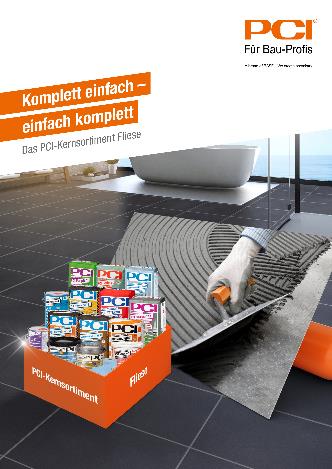 Im Mittelpunkt des neuen Infopaktes steht die neue Broschüre "PCI-Kernsortiment Fliese" - für eine schnellere und einfachere Produktauswahl im Bereich FliesenverlegungLink zum Bild-Download:https://pics.pci-augsburg.com/php/index.php?database=1&downloadimage=64047&size=2480x3508&format=&time=1623535199&check=acd6b7012e16b795f065cc13bff2048bÜber PCIPCI Augsburg GmbH ist Teil des Unternehmensbereichs Bauchemie der BASF und führend im Bereich Fliesenverlegewerkstoffe für Fachbetriebe in Deutschland, Österreich und der Schweiz. Das Unternehmen bietet außerdem Produktsysteme für Abdichtung, Betonschutz und -instand-setzung sowie ein Komplettsortiment für den Bodenleger-Bereich an. Die PCI Gruppe beschäftigt europaweit über 1.200 Mitarbeiterinnen und Mitarbeiter und erwirtschaftete im Jahr 2019 einen Umsatz von deutlich über 300 Millionen € netto. Weitere Informationen zur PCI unter
www.pci-augsburg.de.Über BASFChemie für eine nachhaltige Zukunft, dafür steht BASF. Wir verbinden wirtschaftlichen Erfolg mit dem Schutz der Umwelt und gesellschaftlicher Verantwortung. Mehr als 117.000 Mitarbeiter arbeiten in der BASF-Gruppe daran, zum Erfolg unserer Kunden aus nahezu allen Branchen und in fast allen Ländern der Welt beizutragen. Unser Portfolio haben wir in sechs Segmenten zusammengefasst: Chemicals, Materials, Industrial Solutions, Surface Technologies, Nutrition & Care und Agricultural Solutions. BASF erzielte 2019 weltweit einen Umsatz von 59 Milliarden €. BASF-Aktien werden an der Börse in Frankfurt (BAS) sowie als American Depositary Receipts (BASFY) in den USA gehandelt. Weitere Informationen unter www.basf.com.________________________________________Ansprechpartner für Redakteure:Christian KemptnerPCI Augsburg GmbH Tel.: +49 (821) 5901-351Fax: +49 (821) 5901-416E-Mail: christian.kemptner@pci-group.eu